中环联合认证中心广州分公司广东省印刷复制业协会关于召开2018年绿色印刷宣贯会的通知各印刷及相关企业:为加强与印刷行业各企业在绿色印刷认证领域中的联系与沟通，更好地推动绿色印刷行业健康、持续发展，中环联合认证中心、广东省印刷复制业协会拟联合召开2018年度绿色印刷宣贯会，会议事项通知如下：一、会议时间2018年8月29日下午（14:00-17:30）二、会议地点广州市越秀区水荫路11号出版大楼18楼多功能厅三、主办方    中环联合认证中心    广东省印刷复制业协会         四、会议内容1. 中国环境标志与绿色印刷2. 绿色印刷认证流程3. 绿色供应链、CEC自愿性产品认证简介五、其他事项1、报到时间：2018年8月29日下午14:00-14:302、请各参会企业代表于2018年8月25日前以电子邮件形式发送会议回执。3、本次会议不收费。参会代表的住宿、交通等费用自理。六、联系方式：1.中环联合认证中心广州分公司联系人：李梦 王芩联系电话：020-85521171、13570702177、13612866324 E-mail： limeng@mepcec.com; wq@mepcec.com2.广东省印刷复制业协会联系人：陈宝湘、辛嘉怡联系电话：020-87396792、37638310E-mail：gdprint@gdyx.org附件：会议回执 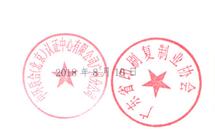 附件：会议回执单位名称姓  名性 别手 机职 务E-mail